W. A. Pattillo High School National Alumni Association, Inc.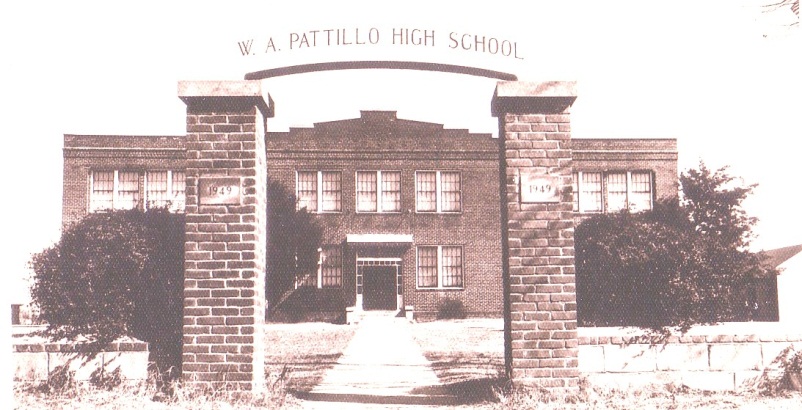 Hall of Fame, Meritorious Service and Distinguished Service Awards Program		Revised 9/7/21The Awards ProgramThe W. A Pattillo High School National Alumni Association was the vision of graduates Nathan Lewis, William Boyd, Rayfield Perkins, and George Worsley. In 1981, former students of Tarboro Colored High, W. A. Pattillo High and Princeville Elementary Schools gathered for the first reunion of the Alumni Association. After the first reunion, more supporters came. Nathan Lewis served as interim National President.  Each year, the Alumni Association honors outstanding and deserving alumni, community members, organizations and groups. They represent, through their personal and professional accomplishments, the lasting value of the W. A. Pattillo and Princeville Schools and W. A. Pattillo High School National Alumni Association. The awards are presented at the Annual Fellowship Brunch and the Annual Reunion.The following is a list of W. A. Pattillo High School National Alumni Association’s awards strata and the individual awards.  All Alumni Association members, as defined by the Bylaws, are eligible and encouraged to submit nominations. Nominations should be submitted no later than May 1st annually for guaranteed review. However, nominations will be accepted any time of the year. The Alumni Association presents awards in three strata which are Hall of Fame Awards, Meritorious Awards and Distinguished Awards.  The recipient will be selected without regard to race, sex, color, creed, religious preference, age, national origin or disability. Posthumous awards will be given during a cycle of awards if permitted by the criteria in a number to be determined by the committee.The Awards are defined as follows:Hall of Fame Award recognize alumni who demonstrated a history of career achievement and sustained commitment to academics, sports, band and chorus activities and the arts while enrolled as a student in high school. The attainments of the individual after leaving high school have no merits in the selection of the individual for the Hall of Fame Award. Currently the area of academics is receiving no further nominations and inductions and the individuals who were previously inducted into an Academic Hall of Fame will be recognized. The Hall of Fame awards program does display a scroll of valedictorians from the years 1924 to 1970. Meritorious Service Awards are presented to individuals or groups who have a record of significant contribution to the W. A. Pattillo High School National Alumni Association and the local communities. They, too, would have demonstrated outstanding service in enabling the Association to attain the objectives for which it was founded. The three  awards in this stratum are the Trojan Award, the Community Trailblazers Award and the Association Superior Service AwardDistinguished Awards are presented to individuals in recognition of exceptionally outstanding service or achievements of marked national and/or international significance.  It recognizes the nominee’s achievements in the years since graduating from high school to include their achievements and ongoing contributions to the world community. Specifically, significant identifiable services rendered to mankind and communities are considered as well as the applicant’s deportment as an inspirational role model for the members of the W.A. Pattillo High School National Alumni Association, Inc. The two awards in this stratum are the Founders Award and the Distinguished Graduate Award.Appendix ACriteria for Awards W. A. Pattillo High School National Alumni Association, Inc.Hall of Fame Awards ProgramCriteria for Hall of Fame AwardEligibility Criteria The Hall of Fame Award recognizes those individuals, who as students, positively exemplified themselves during their scholastic career in the areas of Band/Chorus, the Arts and/or Sports via recognized performance, community acknowledgements, school acknowledgements and individual recommendations.Selection CriteriaAn Awardee can only be inducted into one category per year. The awardee must have at least three (3) of the following:Attended Tarboro Colored High School or W. A. Pattillo High SchoolParticipated in at least one full year of band/chorus, the arts or sportsReceived some form of recognition of performances from the schoolReceived some form of recognition of performance from the communityTwo letters of recommendation from alumni NominationsAny member of the Association in good financial standing as defined by the Bylaws can make a single nomination per year. Any committee member or the committee as a whole can make a nomination. Each member or the committee submitting a nomination must fully complete and submit a Nomination Form with any required supporting documents.Selection ProcessThe selection of nominees will be made by the Hall of Fame Committee, augmented by two Association members. The decision of the Hall of Fame Committee will be final. Approval ProcessThe names of the selectees will be presented to the Board via the President for approval. W. A. Pattillo High School National Alumni Association, Inc.Hall of Fame Awards ProgramCriteria for the Trojan AwardEligibility CriteriaThe Trojan Award, a meritorious service award, recognizes a person who is a current and longstanding member in the W. A. Pattillo High School National Alumni Association, Inc. In recognition of their loyalty to the Association, and for a minimum of five consecutive years, has rendered conspicuously distinguished service to the W. A. Pattillo High School National Alumni Association, Inc. without compunctions or reservations.

Selection CriteriaIn choosing the recipients for the W. A. Pattillo High School National Alumni Association’s Trojan Award, regard is given to the totality of the nominee’s contribution to the Association:  its governance structure, its administrative structure, its programmatic structure and service on a committee of the Association.NominationsNominations can be made to the Hall of Fame Committee by any current member of the Alumni Association as defined by the Bylaws. Selection ProcessThe selection of nominees will be made by the Hall of Fame Committee, augmented by two Association members. The decision of the Hall of Fame Committee will be final. Approval ProcessThe names of the selectees will be presented to the Board via the President for approval. W. A. Pattillo High School National Alumni Association, Inc.Hall of Fame Awards ProgramCriteria for the Community Trailblazers AwardEligibility CriteriaThe Community Trailblazer Award, a meritorious service award, recognizes, celebrates, and honors an individual or a group, alive or deceased, who has made a significant contribution to the East Tarboro/Princeville communities through special involvement or outstanding achievement in specific areas of the community and/or professional life. Nominees must have been born in East Tarboro/Princeville or must be a current or past resident of the East Tarboro/Princeville communities. Nominees should be a present or past visionary, a dedicated leader and/or a volunteer who is doing or has done documented extraordinary work in addressing critical issues in the community.The Community Trailblazer Award will be made in the areas of education, business, public service, community support and religious services. The impact of the contributions made must make the Tarboro/Princeville communities at large a better place to live and/or improve the quality of life for the residents.Selection CriteriaRecipients will be chosen for the W. A. Pattillo High School National Alumni Association's Trailblazer Award based upon the totality of contribution(s) of the nominee(s) cited for this award.NominationsNominations can be made by any member in good financial standing with the Alumni Association. Selection ProcessThe Hall of Fame Committee, augmented by two Association members (one Program Committee member and one officer), a community individual, and a local senior high school student, will make the selections.Approval ProcessThe names of the selectees will be presented to the Board via the President for approval. W. A. Pattillo High School National Alumni Association, Inc.Hall of Fame Awards ProgramCriteria for the Association Superior Service AwardEligibility CriteriaThe Association Superior Service Award is an award of the W. A. Pattillo High School National Alumni Association which is presented to an alumni association member who perform superior meritorious service in a position of significant responsibility. The award will most often be presented to persons with longevity in governance, administrative or program positions. 
Selection CriteriaIn choosing the recipients for the W. A. Pattillo High School National Alumni Association’s Superior Service Award, regard is given to the totality of the nominee’s contribution to the Association:  its governance structure, its administrative structure, its programmatic structure, and concerted efforts to always interrelated these status to bring progress and success to the total association.NominationsNominations can be made to the Hall of Fame Committee only by individuals who currently serve or recently served in at least one of these stata and is a current member of the Alumni Association as defined by the Bylaws. Selection ProcessThe selection of nominees will be made by the Hall of Fame Committee, augmented by three Association members, at least one who is a current member of one of the strata. The decision of the Hall of Fame Committee will be final. Approval ProcessThe names of the selectees will be presented to the Board via the President for approval. W. A. Pattillo High School National Alumni Association, Inc.Hall of Fame Awards ProgramCriteria for the Founders AwardEligibility CriteriaThe Founders Award, a distinguished service award, recognizes a citizen of the United States, living or deceased, who is or was in good standing as a citizen in the governmental jurisdiction where she or he resides or resided and at the ascending governmental levels. This award recognizes a person who has given outstanding service to the citizenry of the local, state and national levels and demonstrated that he or she personifies the spirit of selflessness and service as advocated by founders Nathan Lewis, Rayfield Perkins, William Boyd and George Worsley as they worked to create a spirit of reunion and fellowship.Selection CriteriaIn choosing the recipients for the W. A. Pattillo High School National Alumni Association’s Founders Award, regard is given to the nominee’s achievements in their chosen fields of endeavors, their community, their religious services, their philanthropic services, or their mentorship to youth in the years since graduating from high school.NominationsNominations can be made to the Hall of Fame Committee by any current member of the Alumni Association as defined by the Bylaws.   Selection ProcessThe selection of nominees will be made by the Hall of Fame Committee, augmented by two Association members. The decision of the Hall of Fame Committee will be final. ApprovalThe names of the selectees will be presented to the Board via the President for approval. W. A. Pattillo High School National Alumni Association, Inc.Hall of Fame Awards ProgramCriteria for the Distinguished Graduate AwardEligibility CriteriaThe Distinguished Graduate Award, a distinguished service award, recognizes a graduate of the Tarboro Colored High School or the W. A. Pattillo High School who is currently a United States Citizen.  The person can be living or deceased. The person need not be a current Member of the W.A. Pattillo High School National Alumni Association, Inc.  The person must be in good standing as a citizen in the governmental jurisdiction where she or he resides and at the ascending governmental levels.Selection CriteriaIn choosing the recipients for the W.A. Pattillo High School National Alumni Association’s Distinguished Graduate Award, regard is given to the nominee’s achievements in the years since graduating from high school to include their achievements and ongoing contributions to the world community. Specifically, the selection criteria are:Significant identifiable services rendered to mankind and communities such as creating jobs, teaching learning-challenged adults, counseling disadvantaged and divested persons, publication, etc. Philanthropic contributionsDeportment as an inspirational role model for the members of the W.A. Pattillo High School National Alumni Association, Inc. and beyondRecognition for individual accomplishments where the scope and impact has had positive effects on governments and communities at the local, state, national and/or international levels.Nominations Nominations can be made by any member of the Alumni Association with membership as defined by the Bylaws.In order to be considered by the nominating committee, a nomination form must be completed and include the following:Description of education, career and professional achievementsA list of volunteer and philanthropic activitiesA list of recognitions and awards received from local, state, national and international organizations since graduating from Tarboro Colored High School or W. A. Pattillo High SchoolAt least one additional letter from an individual, other than the nominator, supporting the nomination Selection ProcessHall of Fame Committee, augmented by two Association members, will make the selection ApprovalThe names of the selectees will be presented to the Board via the President for approval. Appendix BNomination Forms for AwardsW. A. Pattillo High School National Alumni Association, Inc. 
Nomination Form for the Hall of Fame AwardGuidelines for Nominating a Candidate for the W. A. Pattillo High School National Alumni Association Hall of Fame AwardAny current W. A. Pattillo High School National Alumni Association member may nominate a person for the Hall of Fame Award.A completed Nomination Form must be submitted with the required supporting data.  Complete the following information and return this form and any attachments to the W.A. Pattillo High School National Alumni Association, Inc., ATTN: Hall of Fame Committee Chairperson, PO Box 601, Tarboro, NC 27886 or info@pattilloalumni.com. Send no later than May 31st of each year.(Check One Only)	[   ] Band/Chorus	[   ] The Arts		[   ] SportsNominee and Next of Kin Information[   ]	Living[   ]	Deceased (If checked, provide next of Kin’s name, address and phone)Name ______________________________________________ Telephone_________________________Address _____________________________________________________________________________                            (Street/PO Box)                         (City )                              (State)                     (Zip)About The Nominee	Name: ___________________________  (Maiden Name) _____________________ Class: __________	Present Address: ______________________________________________________________________	Phone: ___________________________________   Email:____________________________________School Year information on the nominee's participation:	(Example: 1958 -1962 Varsity Football Team)Nominee’s Community Recognitions while in School:Nominee’s High School Honors:Attach two supporting letters (one-half to one page) from individuals who attended high school with Nominee Attach a current photo of nominee or email to info@pattilloalumni.com.W. A. Pattillo High School National Alumni Association, Inc. 
Nomination Form for the Trojan AwardGuidelines for Nominating a Candidate for the W. A. Pattillo High School National Alumni Association Trojan AwardAny current W. A. Pattillo High School National Alumni Association member may nominate a person for the Trojan Award.A completed Nomination Form must be submitted with the required supporting data.  Complete the following information and return this form and any attachments to the W.A. Pattillo High School National Alumni Association, Inc., ATTN: Hall of Fame Committee Chairperson, PO Box 601, Tarboro, NC 27886 or info@pattilloalumni.com. Send no later than May 31st of each year.About The Nominee	Name: ___________________________ (Maiden Name) _____________________ Class: __________	Present Address: ______________________________________________________________________	Phone: ___________________________________  Email:____________________________________Five most recent membership years of Nominee:	Is the Nominee currently a member of the Association?A description of the Nominee’s service and contribution to the Association in the areas of 	governance, administration, programs, and/or committee service. A description of conspicuously distinguished service rendered to the W. A. Pattillo High School National 	Alumni Association by the nominee.A description of other applaudable service and/or involvement on the part of the nominee in the 	Association over the past three years.Attach two supporting letters (one-half to one page) from individuals, other than the nominator, who are 	involved in the Association with the nominee.Attach a current photo of Nominee or email to info@pattilloalumni.com.Nominator’s Information:Name:  _______________________________________	Membership Date:  _______________________Email:  _______________________________________	Phone: ________________________________ W. A. Pattillo High School National Alumni Association, Inc.
Nomination Form for the Community Trailblazers AwardGuidelines for Nominating a Candidate for the W. A. Pattillo High School National Alumni Association Community Trailblazers AwardAny current W. A. Pattillo High School National Alumni Association member may nominate a person for the Community Trailblazers Award.A completed Nomination Form must be submitted with the required supporting data.  Complete the following information and return this form and any attachments to the W.A. Pattillo High School National Alumni Association, Inc., ATTN: Hall of Fame Committee Chairperson, PO Box 601, Tarboro, NC 27886 or info@pattilloalumni.com. Send no later than May 31st of each year.(Check Only One)[  ] Business	[  ]Community Support	[ ] Education	[ ] Public Service		[ ] Religious ServicesA	Nominee and Next of Kin Contact Info[    ]	 Living[    ]	 Deceased (If checked, provide the next of Kin‘s name, address and phone)	Name ______________________________________________Telephone _________________________	Address _____________________________________________________________________________                            (Street/PO Box)                       (City )                              (State)                     (Zip)B.	About the Nominee Name ____________________________________________________________________________________
Present Address 	 ___________________________________________________________________________	Telephone No.	____________________________	Email	_______________________________________C	Why are you submitting this nomination and why should your nominee receive the Community Trailblazer 	Award?Attach nominee's Bio (one typed page maximum), and two letters of support from an alumnus and a community 	member.How has (or did) the nominee impacted the East Tarboro/Princeville communities and how is (or did) the nominee 	engaged with the said communities by demonstrating a strong sense of purpose? (Please share specific details and 	provide evidence of the nominee's community accomplishments and impact.)The Community Trailblazer Award is an honor we confer upon a person who genuinely cares/cared about the East Tarboro/Princeville communities. (Please share details and provide evidence on why you believe your nominee fits this criterion).List nominee's other awards, distinctions and recognitions.   Mail the entire application package to the W.A. Pattillo High School National Alumni Association, Inc., PO Box 601, Tarboro, NC 27886, ATTN: Hall of Fame Chairperson or email it to info@pattilloalumni.com. Attach a current photo of nominee or email to info@pattilloalumni.com.W. A. Pattillo High School National Alumni Association, Inc.Nomination Form for the Founders Award Guidelines for Nominating a Candidate for the W. A. Pattillo High School National Alumni Association Founders AwardAny current W. A. Pattillo High School National Alumni Association member may nominate a person for the Founders Award.A completed Nomination Form must be submitted with the required supporting data.  Complete the following information and return this form and any attachments to the W.A. Pattillo High School National Alumni Association, Inc., ATTN: Hall of Fame Committee Chairperson, PO Box 601, Tarboro, NC 27886 or info@pattilloalumni.com. Send no later than May 31st of each year.Nominee and Next of Kin Contact Info[   ]	Living[   ]	Deceased (If checked, provide the next of Kin’s name, address and phone)Name _________________________________________________Telephone ______________________Address ______________________________________________________________________________                            (Street/PO Box)             (City )                              (State)                     (Zip)About The Nominee	Name: ___________________________  (Maiden Name) _____________________ Class: __________	Organization: ________________________________________________________________________	Present Address: ______________________________________________________________________	Phone: __________________________________ Email:______________________________________In order to be considered by the Hall of Fame Committee, the following information must be included:Cover letter explaining why you believe this person or organization is worthy of consideration for inductionDescription of career and professional achievementsList of volunteer and philanthropic activitiesRecognition and awards received from local, state, national and/or international organizations since graduating from high school or Post-Secondary EducationAt least two letters of support from individuals other than the nominator.Attach a current photo of nominee or email to info@pattilloalumni.com.W. A. Pattillo High School National Alumni Association, Inc.Nomination Form for the Distinguished Graduate Award Guidelines for Nominating a Candidate for the W. A. Pattillo High School National Alumni Association Distinguished Graduate AwardAny current W. A. Pattillo High School National Alumni Association member may nominate a person for the Distinguished Graduate AwardA completed Nomination Form must be submitted with the required supporting data.  Complete the following information and return this form and any attachments to the W.A. Pattillo High School National Alumni Association, Inc., ATTN: Hall of Fame Committee Chairperson, PO Box 601, Tarboro, NC 27886 or info@pattilloalumni.com. Send no later than May 31st of each year.Nominee and Next of Kin Contact Info[   ]	Living[   ]	Deceased (If checked, provide the next of Kin’s name, address and phone)Name _______________________________________________________Telephone __________________Address ________________________________________________________________________________                            (Street/PO Box)                        (City )                              (State)                     (Zip)About The Nominee	Name: ________________________________ (Maiden Name)___________________(Class)________	Present Address: ______________________________________________________________________	Phone: ____________________________________ Email___________________________________Cover letter explaining why you believe this person is worthy of consideration for inductionDescription of career and professional achievements with significant identifiable services rendered to mankind and communities such as: creating jobs teaching learning-challenged adults counseling disadvantaged and divested persons PublicationsMastering difficult career ladders etc.List of volunteer and philanthropic activitiesRecognition for individual accomplishments where the scope and impact has had positive effects on governments and communities at the local, state, national and international levels.Recognition and awards received from local, state, national and/or international organizations since graduating from high school or Post-Secondary EducationAt least two letters of support from individuals other than the nominator Attach a current photo of nominee or email to info@pattilloalumni.com.W. A. Pattillo High School National Alumni Association, Inc. 
Nomination Form for the Association Superior Service AwardGuidelines for Nominating a Candidate for the W. A. Pattillo High School National Alumni Association Superior Service AwardAny current W. A. Pattillo High School National Alumni Association member may nominate a person for the Association Superior Service Award.A completed Nomination Form must be submitted with the required supporting data.  Complete the following information and return this form and any attachments to the W.A. Pattillo High School National Alumni Association, Inc., ATTN: Hall of Fame Committee Chairperson, PO Box 601, Tarboro, NC 27886 or info@pattilloalumni.com. Send no later than May 31st of each year.About The Nominee	Name: ____________________ (Maiden Name) _____________________ Class: __________	Present Address: ________________________________________________________________Phone: ___________________________________  Email:____________________________________Why are you submitting this nomination and why should your nominee receive the Association Superior Service Award?Total years of Service to the Association and the ten most recent membership years of Nominee:	Is the Nominee currently a member of the Association?A description of the Nominee’s service and contribution to the Association in the areas of 	governance, administration, programs, and/or committee service over the years described. A description of conspicuously distinguished service rendered to the W. A. Pattillo High School       National Alumni Association by the nominee.A description of other applaudable service and/or involvement on the part of the nominee in the 	Association that made the three strata cohesive.Attach two supporting letters (one-half to one page) from individuals, other than the nominator,   who are 	involved in the Association with the nominee.Attach a current photo of Nominee or email to info@pattilloalumni.com.Nominator’s Information:Name:  _______________________________________	Membership Date:  _______________________Email:  _______________________________________	Phone: ________________________________ 		Appendix CSupporting FormsW. A. Pattillo High School National Alumni Association, Inc.Hall of Fame Awards ProgramConsent FormThe W. A. Pattillo High School National Alumni Association may use photographs, slides, videos, or illustrations of awardees in newsletters or publications produced by the Association. Local media (TV, newspaper, radio stations) frequently want to interview persons to add a personal touch to stories. Comments from individuals may be used in newspapers or broadcast on radio and/or TV.I give permission to the W.A. Pattillo High School National Alumni, Inc. or the news media to use photographs, slides, videos, illustrations or interviews of me.  Further, I authorize their use without inspecting or approving the finished product or its specific use.  ______	I acknowledge that the W.A. Pattillo High School National Alumni Association Hall of Fame Award is not transferable.   _______	I have received and reviewed the Eligibility Criteria.(Please Print)Awardee’s Name: _________________________________________________________________Signature of Awardee: _____________________________________________________________Street Address, City, State, Zip: ______________________________________________________Phone Number______________________________________________ Date__________________W. A. Pattillo High School National Alumni Association, Inc.Post Office Box 601Tarboro, NC 27886Recommendation for an Association AwardThe following person is recommended for the Hall of Fame, Meritorious Service or Distinguished Award listed below:  Person Recommended _________________________________________________________________				Name (Please Print)                      [   [	Hall of Fame Award (   )  	Sports in the Area(s) of ______________________________________(   )	 Band and Chorus(   )	Art[   ]	Meritorious Service Trojan Award[   ]	Meritorious Service Association Superior Service Award[   ]	Meritorious Service Community Trailblazers Award[   ]	Distinguished  Service Founders Award[   ]	Distinguished  Service Distinguished Graduate AwardAfter reviewing the application and vetting the individual, the Hall of Fame Committee affirms that the person listed above is eligible for the award shown by having met the specific criteria of:1.2.3.This recommendation has been approved by the Hall of Fame Committee and is being transmitted to the Cadre of Officers for review.___________________________________________________________   _______________________________	Chairperson, Hall of Fame Committee				DateAttachments	